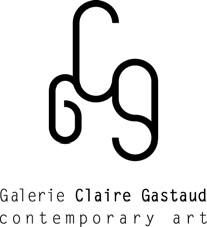 NILS-UDO  Informations / dates repères / collections publiques / 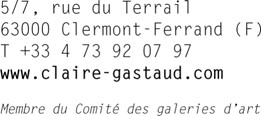 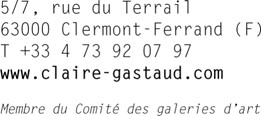 Dossier iconographique / Biographie / bibliographie   	NILS-UDO Né en 1937  	Vit et travaille en Allemagne  Nils-Udo est un artiste historique. A l’origine du courant « Art in Nature », il crée ses premières grandes installations dès le début des années 1970. Ses  images uniques de nature recomposée font aujourd’hui référence dans le  domaine de la photographie contemporaine. Dans ses installations  commanditées aux quatre coins du monde, il interagit sur le paysage sans  jamais le violenter. Du Connemara à la Réunion, de l’île de Vassivière à  Central Park, cet arpenteur infatigable du globe conçoit chaque intervention  séparément, guidé par le « génie des lieux » et les matériaux collectés sur  place. Le chantier peut alors commencer sous son regard vigilant et modeler  la nature à sa vision.   Ses compositions aux échelles troublantes, tantôt surdimensionnées tantôt  lilliputiennes, recherchent obstinément l’équilibre parfait, cet instant de grâce infinie saisie juste avant son éparpillement. Une fois l’installation achevée, la  	photographie la fige pour l’éternité et devient l’œuvre à part entière.   «  Dessiner avec des fleurs. Peindre avec des nuages. Ecrire avec de l’eau.  Enregistrer le vent de mai, la course d’une feuille tombante. Travailler pour un orage. Anticiper un glacier. Orienter l’eau et la lumière.... Dénombrer une forêt et  	une prairie.... » Nils-Udo, un artiste historique  Photographe de la Nature De l'installation, en passant par la sculpture ou la photographie, rien ne permet de circonscrire l'activité de l'artiste bavarois, toutes ces composantes réunies en une seule activité artistique.  Chaque création commence par le choix minutieux du lieu : désert de Namibie, forêt bavaroise, volcan de l’Ile de la réunion, clairière d’Auvergne ou bord de la mer méditerranée.  Il recueille sur place branches,  pierre, feuilles, fleurs et les mets en scène avec minutie. Dans ses installations commanditées aux quatre coins du monde depuis près de quarante ans, le précurseur du mouvement Art in Nature interagit sur le paysage sans jamais le violenter. Cet arpenteur infatigable du globe conçoit chaque intervention séparément, guidé par le « génie des lieux » et les matériaux collectés sur place. Le chantier peut alors commencer sous son regard vigilant et modeler la nature à sa vision.  Nils-Udo dans un respect total de cette nature, crée des œuvres faisant ressortir les différences de couleurs, de textures, de minéralité de chaque  parcelle de terre qui semble ainsi révéler à travers ces photographies  sa propre histoire, son propre caractère. Il la fige sur la pellicule photographique mais la laisse reprendre ses droits : ses installations éphémères disparaîtront. Restent ses images, traces du dialogue ente l’artiste et la nature. Ces grands formats à la beauté classique soufflent sur nous des brises légères, distillent des parfums de sous-bois et de baies sauvages, frissonnent sous une fine pellicule de neige … La nature, si chère à l’artiste allemand à la renommé internationale, sous la rigueur de l’œuvre patiemment constituée, sourde de toute sa fragile puissance.  Ses compositions aux échelles troublantes, tantôt surdimensionnées tantôt lilliputiennes, recherchent obstinément l’équilibre parfait, cet instant de grâce  infinie saisie juste avant son éparpillement. Une fois l’installation achevée,  la photographie la fige pour l’éternité et devient l’œuvre à part entière.  Le retour à la peinture Depuis 2005, Nils Udo est revenu à ses premières amours, la peinture. Ses immenses huiles sur toile poursuivent sa longue marche dans la nature, comme si, à force de toucher, frotter, respirer la terre, il cherchait constamment à mieux approcher l’âme des lieux, à en saisir plus que ses contours, sa profondeur. Jeux de silhouettes et de reflets, d’ombres et de lignes, flaques de couleurs, traits épais, ses tableaux s’échappent du modèle et tendent vers l’abstrait, petite conversation intime et universelle avec le monde. Dates repères 1955 Études aux Beaux-Arts de Nuremberg 1960 S’installe à Paris comme peintre Renonce à la peinture et commence à travailler sur la nature et avec la nature Hommage à Gustav Mahler, Installation - Plantation dans le Chiemgau en Haute-Bavière 1978 « Le nid », Installation, Haute-Bavière 1982 Installations « Maison d’eau », Mer du Nord, «La Tour», Nordhorn, « Grand Autel d’eau », Pommersfelden 1984 Installation monumentale « La forêt volante », Lyon Installations à Vassivière-en-Limousin Installations monumentale à Tokyo (Japon), Coimbra (Portugal) Retour à la peinture Installations sur l’île de la Réunion Installations à Central-Park, New-York1994 Installations dans les parcs publiques de New Delhi 1996 « Across the River », vidéo-clip, avec Peter Gabriel pour la campagne mondiale W\VF «The Living Planet ». (Vancouver) 2000 Installation dans le désert de Namibie pour un parfum de Guerlain  Installations en Auvergne 2002 Travaux sur l’île de Lanzarote pour la Fondation César Manrique  Expositions et installations monumentales au Japon Exposition personnelle à la Galerie Claire Gastaud,  Installation monumentale, Arte Pollino, Italie Rétrospective, « Nils-Udo », L’Adresse, Musée de la Poste, Paris Commande d’état : Création, navigation et installation d’un radeau, lac d’Eguzon (Indre), Presqu’île de Crozant (Creuse), France Collections publiques Ludwig Forum für Intenationale Kunst, Aix-La-Chapelle, Allemagne  Artothèque d’Angers, France Artothèque  d’Annecy, France Université d’Augsburg, Faculté de Droit, Allemagne Musée D’Aurillac, France Fonds Régional d’Art Contemporain de Basse Normandie, France Université Bayreuth, Allemagne Bradford Museum, Cartwrigth Hall, Grande Bretagne Graphothèque, Brême, Allemagne Fonds Régional d’Art Contemporain de Bretagne, France Graphothèque, Erlangen, Allemagne Musée d’Art et d’histoire, Fribourg, Suisse Herrmanndorfer landwekstätten, Schweisfurth-Stiftung, Glonn, Allemagne Fonds Régional d’Art Contemporain de Haute Normandie, France Sammlung Groupa Junij, Lubljana, Slovenie National Museum, Lodz, Pologne Fonds Régional d’Art Contemporain de Lorraine, France Centre de la Photographie, Montpellier, France Gastheig Kulturzentrum, Munich, Allemagne Maison Européenne de la Photographie, Paris, France Musée National d’Art Moderne, Centre Georges Pompidou, France Musée d’Art Moderne de la Ville de Paris, France Fond National d’Art Contemporain, Paris, France Collection de la Grande Arche, La Défense, Paris, France Fonds Régional d’Art Contemporain du Pas de Calais, France Musée d’Art Moderne, Rio de Janeiro, Brésil Musée de la Roche sur Yon, France Landesnervensklinik, Salzbourg, Autriche Musée d’Art Moderne, Skopje, Macédoine Musée de Tournus, France Centre d’Art Contemporain de Vassivière en Limousin, France National Museum, Warsaw, Pologne Fonds Régional d’Art Contemporain de la Martinique, Antilles, France Nils-Udo au travers de quelques citations « Moi ce qui m’intéresse, c’est le fait que les choses vivent, se développent et meurent. C’est toute la nature qui m’entoure. Je m’y intègre, je travaille au rythme des saisons ». « Dessiner avec des fleurs. Peindre avec des nuages. Ecrire avec de l’eau. Enregistrer le vent de mai, la course d’une feuille tombante. Travailler pour un orage. Anticiper un glacier. Orienter l’eau et la lumière.... Dénombrer une forêt et une prairie.... » « Je mets mon art au service de la nature et non la nature au service de l’art ». « Je ne cherche aucune poésie, je montre ce qui existe. Il n'y a aucun concept préconçu. Je réagis à la topographie d'un lieu, à la lumière, au climat, aux matériaux. Ces données me guident, je travaille durement. Je ne veux pas produire de la beauté. Si les pétales ont de belles couleurs, c'est malgré moi. Je les utilise comme elles sont ... ». BIOGRAPHIE (Sélection) 1970 S'installe à Paris, où il vit comme peintre indépendant durant presque dix ans. Se réinstalle en Haute- Bavière 1972 Décide de renoncer à la peinture et commence à travailler sur la nature et avec la nature. Loue des terres sur lesquelles il réalisera ses premières plantations d'arbres et de buissons. Depuis cette période, il est régulièrement appelé à travailler à l'étranger 1973 Hommage à Gustav Mahler, Installation- Plantation dans le Chiemgau en Haute- Bavière 1978 "Le nid", Lüneburger Heide 1980 Premier Prix de la Triennale internationale de la photographie à Fribourg. Commence la réalisation de grands projets pour l'espace urbain 1982 "Maison d'eau", installation monumentale, Mer du Nord, "Tour de pierres", Nordhorn, "Grand autel d'eau", Pommersfelden 1984 Installation monumentale "La forêt volante", Lyon. Exposition à Lyon 1985 Premier prix du concours international, Parc d'Ecole à Brest. Expositions à Rennes, Paris et Tokyo Réalisations à Vassivière-en-Limousin, sur l'île de Sylt et à Strasbourg. Expositions à Montpellier, Salzbourg, Montbéliard et Tokyo Installations monumentales à Tokyo et à Coimbra Travaille sur le projet de Tel Hai, Israël. Expositions à Tokyo et à Coimbra 1988 Installations monumentales à Vaison-la-Romaine, à Paris et à Fujino,]apon Monument commémoratif "Arbres " à Munich. Retour à la peinture et au dessin 1990 Expositions à Reims, Munich et Tokyo Installation monumentale - Plantation à Caen Installations sur l'île de la Réunion. Bourse du Ministère de la Culture, Paris Installations à Central Park, New York Installations monumentales à la Martinique 1992 Expositions à Munich, Tokyo, Angers et Evry Installation- Plantation au pied de la Grande Arche, La Défense, Paris, Installations monumentales pour Le Ludwig Forum à Aix-la-Chapelle, à Paris et à Bruxelles Installations monumentales à Wageningen, à Cottbus et dans le parc du château de Lagrézette. Exposition à Poznan Installations dans les parcs publics de New Delhi. Installations monumentales à Laàs près de Pau et sur l'île de Rügen Travaux sur le thème "Homme Nature" en collaboration avec l'université de Valenciennes et le Frac de Lille Installations dans le parc de La Courneuve, Saint-Denis, Paris "Entrée de Ville", projet pour la ville d'Evry Installations en espace naturel, Fujino, japon Expositions à Budapest, Lille et Anzin Installation en espace naturel pour le CD-ROM "Ève" de Peter Gabriel Installation de la “Root- sculpture” et Exposition à Mexico. Grand projet à Glonn près de Munich "La Fleur Bleue" Expositions à Paris, Tokyo et Bombay Maquette d’un projet monumental pour l’exposition 2000 à Hanovre d'une plantation Installation permanente à Salzbourg. "Across the River", vidéo-clip, projet avec Peter Gabriel pour la campagne mondiale W\VF "The Living Planet sur l’île de Vancouver. Expositions à Odense et Toronto 1997 Réalisation du projet monumental "Nature-architecture-sculpture' à Troisdorf près de Cologne lnstallation monumentale en Californie "Red Rock Nest" Installation monumentale “ Le bosquet de Novalis ” pour l'université d'Augsbourg Exposition “ Art et Nature ” à Los Angeles Exposition" Affinities and Collections" à Escondido en Californie Expositions à Toulon, Toronto, Waldkraiburg et Genève Réalisation de deux scannachromes géants pour l’université de Bayreuth Installations monumentales "La Belle au bois dormant" au jardin des Plantes à Paris pour Parfums en Sculptures Expositions à Aix-Ia-Chapelle, Turin, Bruxelles, Reims, Berlin, Toronto et Tokyo 2000 Installations dans le désert de Nambie pour un parfum de Guerlain Installations monumentales ・Habitat・ dans le jardin des Champs Elysées, et "Gazon vole! " au musée Zadkine, Paris Installations sur la rive d’une rivière en auvergne Expositions à Bayreuth, Rosenheim, Bergame, Colmar, Genève, Paris, Strasbourg, Sélestat et Munich 2001 Installation monumentale "Ligne de bambous", île de la Réunion Installation monumentale "Pierre-Temps-Homme", Chemin de sculpture en forêt Wittgenstein- Sauerland, Bad Berleburg Installations monumentales à Maglione dans le Piémont et à Genève Installation monumentales "Vallée de bambous", à St.Catharines au Canada Expositions à Paris sur l'île de Lanzarote, à Turin et à Toronto Galerie Claire Gastaud, Clermont Ferrand, France. 2002 Installations monumentales "Habitat" dans la vallée de Neandertal et "Entrée" pour l'université de Moncton au Canada Travaux sur l’île de Lanzarote pour la Fondation César Manrique Expositions et installations monumentales au Gunma Museum of Art, à Tatebayashi, à Morioka au Iwate Museum of Art, et au Hokkaido Obihiro Museum of Art au japon. Expositions à Wasserburg/Inn et à Tokyo Artparis, Galerie Claire Gastaud 2003 Ivry-Habitat, Charles Foix parc, Paris, France. Installations à Connemara, Galway, Galway Arts Festival, Irlande. Project for the Police of Straubing, Bavière, Allemagne. Pre-Cambrian Sanctuary, Mont Tremblant, Contemporary Art Center, Québec, Canada. Kunstgalerie Fürth, Bavière, Allemagne. ArtCurial, Paris, France. Arte Sella, Borgo, Italie. Galerie Alain Gutharc, Paris, France. Galway Arts Festival, Irlande. Ville de Grand Quéville, France. Galerie Claire Gastaud, Clermont Ferrand, France. 2004 Landscape with Waterfall, FotoFest, Houston, USA. 2005 Clemson Clay Nest, Botanic Garden, South Carolina, Clemson University, USA. Paysage avec cascade, Maison des Arts, Paris-Malakoff, France. Réalisation d’un projet à Maracaibo, Vénézuela. Maison des arts, Paris, France ; Turin, Italie ; Tokyo, Japon. The Nest, BUGA 2005, Munich. Allemagne. Gesang des Geister über den Wassern, Wilhelmsdorf, Allemagne. Takamaka Project, Installations à l’île de la Réunion, Océan Indien. ECO-PHOTO, Long Island, New-York, USA. Réalisation du DVD La Mer Musée de Châteauroux, Strasbourg, France. 2006 Traces in Nature, Sala Picasso, Circulo de Bellas Artes, Madrid, Espagne. ARCO Madrid, Galerie Claire Gastaud 2007 Expositions personnelle, Galerie municipale Bad Berleburg Expositions personnelle, au Kunsthaus Alte Mühle Schmallenberg, Allemagne Exposition personnelle, Galerie Claire Gastaud, Clermont Ferrand. Espace André Malraux, Colmar Développement du projet monumental Vulkane pour la Kulturhauptstadt Essen, Allemagne 2008 Expositions personnelle à Galerie municipale Borgo, Italie Expositions personnelle, Galerie Pierre-Alain Challier, Nouvelle Peinture, Paris Centro Social Caixanova, Ourense, Espagne Centro Social Caixanova, Pontevedra, Espagne; Emon Photo Gallery, Tokyo. Artparis, Grand Palais, Galerie Claire Gastaud Réalisation d’un projet monumental SELLA NEST, Val di Sella, Italie Réalisation d’un projet à Sackville, Canada Réalisation d’un projet lelong de la rivière Stura, Italie Réalisation d’un projet au Royal Botanical Garden, Hamilton, Canada Réalisation de la Video: Palmiers, île de la Réunion, Océan Indien Réalisation d’un workshop à Tokyo 2009 Artparis, Grand Palais, Paris, Galerie Claire Gastaud Photographies et installation "Gulliver's Forest" Domaine de Chaumont-sur-Loire 2010 Photographie et installation Domaine de Méréville, Essonne Galerie Claire Gastaud 2011 Art Paris, Grand Palais, Galerie Claire Gastaud L’adresse, Musée de La poste, Paris 2012 Commande d’état : Création, navigation et installation d’un radeau, lac d’Eguzon (Indre), Presqu’île de Crozant (Creuse), France Photographies, Château de la Trémolière, Anglards-de-Salers 2013 Radeau d’Automne, Musée de la Vallée de la Creuze, Eguzon et Crozant, Indre et Creuse ; installation in situ, commande publique de l’État Radeau d’Automne, Galerie Claire Gastaud 2014 Art Paris Art Fair, Grand Palais, Galerie Claire Gastaud  2015 « 4 éléments-eau, air, terre, feu », Fondation François Schneider, Wattwiller, et installation monumentale La Mousse dans la forêt des Vosges Peintures et photographies, Kaneko Art, Tokyo Sur l’eau, Ile Sainte-Marguerite, Cannes, et réalisation de l’installation La Mer sur l’île Installation Das Blaue Land, Murnau, Haute-Bavière, Allemagne  Réalisation de l’installation monumentale Sanctuaire pour l’abbaye de Jumièges, pour 2016 2016 Exposition collective « J’ai des doutes, est-ce que vous en avez ? » commissariat de Julie Crenn, Galerie Claire Gastaud, Clermont Ferrand Exposition « Du jardin au paysage », Trafic, Sotteville-lès-Rouen2018Exposition « Nids », Galerie Claire Gastaud, Clermont-Ferrand 2019Exposition collective « Collection 7 », Galerie Claire Gastaud, Clermont-Ferrand BIBLIOGRAPHIE - Principaux Ouvrages Photographie, Mythes et Limites, Photographies contemporaines en Bretagne, Luxembourg, 1991 Les Années soixante-dix, Editions du Regard, Paris 1993 Art and Nature, JOHN K. GRANDE Balance: Montréal/New York/Londres 1994 Landscape Art, world of environmental design, FRANCISCO ASENSIO CERVER, Barcelone, Espagne 1995 Le maïs, Nils-Udo –Laàs, 1994, REGIS DURAND, Bordeaux 1995 Art in Nature, VITTORIO FAGONE Milan 1996 NILS-UDO Nature-Corps, Lille 1996 - les 50 premiers exemplaires comprennent une sérigraphie La Double Origine, HENRI RAYNAL Paris 1996 Zwischen Landschaftarchitektur und Land Art, UDO WEILACHER BaseI/Berlin/Boston 1996 Art, Nature et Société, JOHN K. GRANDE Montréal 1997 Nils-Udo, D GEORG LECHNER New Delhi 1994, édité par Max Mueller Bah van, New Delhi Interventions in Landscape, dans International Landscape Architecture, FRANCISCO ASENSIO CERVER Barcelona, Espagne 1997 Landscape, Technology, Issues, JOHN K. GRANDE Intertwiuing. Artists, MontréaI/New York/Londres 1998 NILS-UDO, calendrier 1998, B.O.A. Video-filmkunst, Munich 1998 Okologische Perspektiven in der westdeutschen Kunst nach 1945, Dissertation, SABINE SABOR Bochum 1998 MONIQUE FAUX Tadayasu Sakai, Nils-Udo, Parc d'Ecole, Brest 89, dans l'Art renouvelle la ville, Tokyo 1999 BARBARA NEMITZ Lebende Vegetation in der zeitgenossischen Kunst, Weimar 1999 NILS-UDO Kunst mit Natur, Essays von Wolfgang Becker, Régis Durand, Vittorio Fagone et John K. Grande, Wienand Verlag, Cologne 1999 Quaderns, N° 225, Collegi d'Arquitectes de Catalunya, Barcelone 2000 BARBARA NEMITZ transplant, Living Vegetation in Contemporary Art, Hatje Cantz Verlag, Allemagne 2000 SNOECKS 2001 Jahrbuch zu Literatut, Kunst, Reportages, Film/Foto, Mode/Design. SNOECK V N Gand 2001 GILLES A. TIBERGHIEN Nature, Art, Paysage, Actes sud/Ecole nationale supérieure du paysage/Centre du Paysage 2001 SABINE BARTELSHEIM Pflanzenkunstwerke, Lebende Planzen in des Kunst des 20. Jahrhunderts, Verlag Silke Schreiber, 2001 NILS-UDO Towards Nature, Essays von Wolgang Becker, Kazunari Sasaki, Yuri Matsushita, Vultural Affairs department of Kyodo News, Tokyo, Gunma Museum of Art, Tatebayashi, Hokkaido Obihiro Museum of Art, Iwate Museum of Art, Morioka, Japon 2002 SIGRID WOLLMEIER Natur-Kunst, Künstlersymposien in Deutschland, Michael Imhof Verlag, 2002 PHYLLIS RICHARDSON Contemporary Naturel, Thaïes & Hudson, Londres 2002 NILS-UDO L’art dans la nature, Hubert Besacier, Nils-Udo, Editions Flammarion, Paris 2002 PHILIPPE BUREY Rêves de cabanes ou l'Esprit de cabane, Fouleix, France 2002 Jahrbuch Okologie 2003, C.H. Beck, Munich 2002 Unicef-KünstlerKalender 2003, Unicef, Paris 2002 2. Aachener Forum, Bausteine der R.I.O. Economy, Aachener Stiftung Kathy Beys, 2002 JOHN K. GRANDE Art Nature Dialogues, Suny Press, New York 2003 ELMAR ZORN Nils-Udo Nids Editions cercle d’art 2003 HUBERT BESACIER et NILS-UDO, Nils-Udo, Natur-Kunst-Natur, Paris, Flammarion, 2005 SEVE PENELAS, UWE RUTH, LILIANA ALBERTAZZI et NILS-UDO, Nils-Udo, huellas en la naturaleza, Die Erfahrung der Natur, Madrid, Circulo de Bellas Artes, 2005 BERNARD VASSEUR, Nils-Udo, Paris, Editions Cercle d’Art, 2010 YOLANDE RASLE et BENOIT DECRON, Nils-Udo- NATURE, Photographies et Peintures, Paris, musée de la Poste, 2011 HUBERT BESACIER, Nils-Udo, L’art dans la nature, photographies et peintures, Flammarion, Paris, 2011 